Общество с ограниченной ответственностью                   «СК Терминал – Логистика»                                                                      630049,  г.  Новосибирск, ул.,  Красный проспект 173/1                            ИНН/КПП 5402005135/540201001, БИК 045004774 Р/с 40702810623400000362 в Филиал «Новосибирский» АО «АЛЬФА-БАНК»    г. Новосибирск.    Тел.+7 (383) 286-68-15, +7 (383) 214-04-53 E-mail: sktl2015@mail.ru                               _____________________________________________________________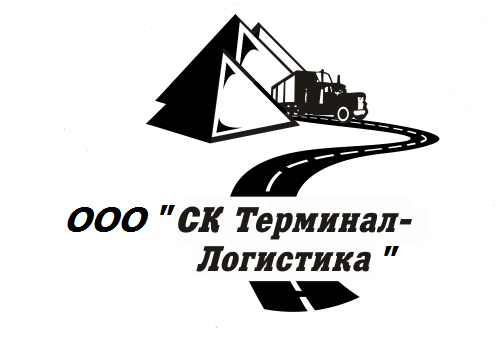 Уважаемые партнеры!Мы готовы предложить Вам наши услуги ответственного хранения.Дополнительные  услуги, не вошедшие в прайс оговариваются отдельно. Адрес  хранения: г. Новосибирск, ул. Толмачевская 1, (Ленинский район ст. Клещиха),Режим работы склада: с 9-00 до 18-00, выходной – суббота, воскресенье.№Наименование услугиЕд. изм.Стоимость, руб, с НДС (18%)Примечание1Организация подачи и уборки вагонов на подъездные пути Хранителя, в том числе: использование вагонов, плата за уведомление, предоставление плана, перевозку грузов, оформление документов на получение груза по ст.Клещихаваг11 0002Отстой вагона на подъездном путиваг/сут1 464плата за использование п/п свыше 24 часа, за каждые последующие сутки3Взвешивание вагонавагХранение грузовХранение грузовХранение грузовХранение грузовХранение грузов4Хранение в крытом холодном складе /теплом складе / открытая площадкаПал. место / тонна / м213,18 / 21,66 / 9,11складской комплекс  ООО «СК Терминал-Логистика»Погрузо-разгрузочные работыПогрузо-разгрузочные работыПогрузо-разгрузочные работыПогрузо-разгрузочные работыПогрузо-разгрузочные работы5Погрузка/выгрузка грузов одна операцияПал. место / тонна/м3183,01тарно-штучные грузы, массой 1-го места не более 50кг, минимум 20т      6Погрузка/выгрузка грузов одна операцияПал. место/ тонна/м3146,41тарно-штучные грузы, массой 1-го места до 500кг,     минимум 20т    Транспортно-экспедиционное обслуживаниеТранспортно-экспедиционное обслуживаниеТранспортно-экспедиционное обслуживаниеТранспортно-экспедиционное обслуживаниеТранспортно-экспедиционное обслуживание7по приему-отправке вагонаваг3850оформление перевозочных документов поприему- отправке вагона,  жд реквизиты8По переадресации вагонавагдоговорнаяДополнительные услугиДополнительные услугиДополнительные услугиДополнительные услугиДополнительные услуги9Внутритарный пересчет, пал. место/тонна168,1910Доупаковка груза (стрейч-пленка)пал. место/тонна146,4111Доупаковка груза (скреп-лента 4 полосы)пал. место/тонна12712Переработка и комплектование грузов по заказу клиентапал. место/тонна168,1913Паллет финский/евро шт.314,614Закрутка на порожний вагоншт.440Две штуки на вагон